Задача №2Определить высоту расположения оси центробежного насоса над свободной поверхностью воды в водоеме, если диаметр всасывания трубы dвс, длина всасывающей трубы L, расход воды G, давление перед входом в насос Pвс, труба чугунная старая, имеет приемную сетку, одно колено и задвижку.Даноdвс =300 мм                     G = 100 л/сL = 72 м                          Pвс = 0,44 кг/см2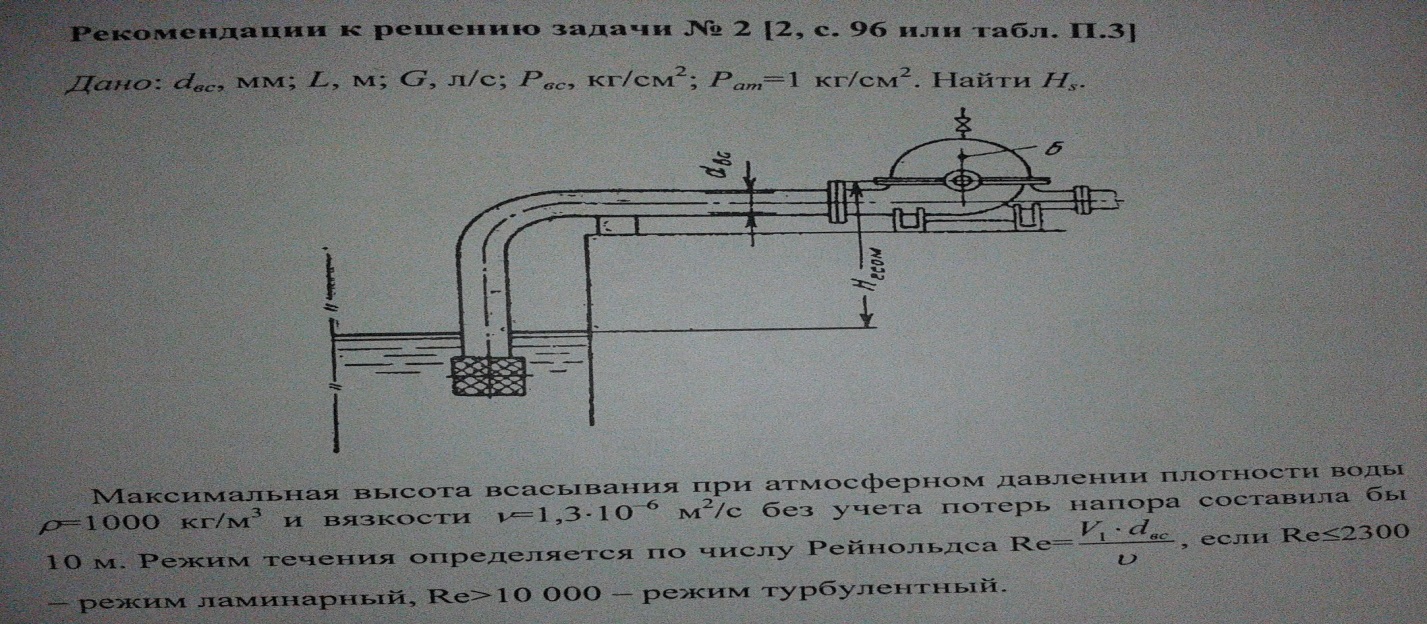 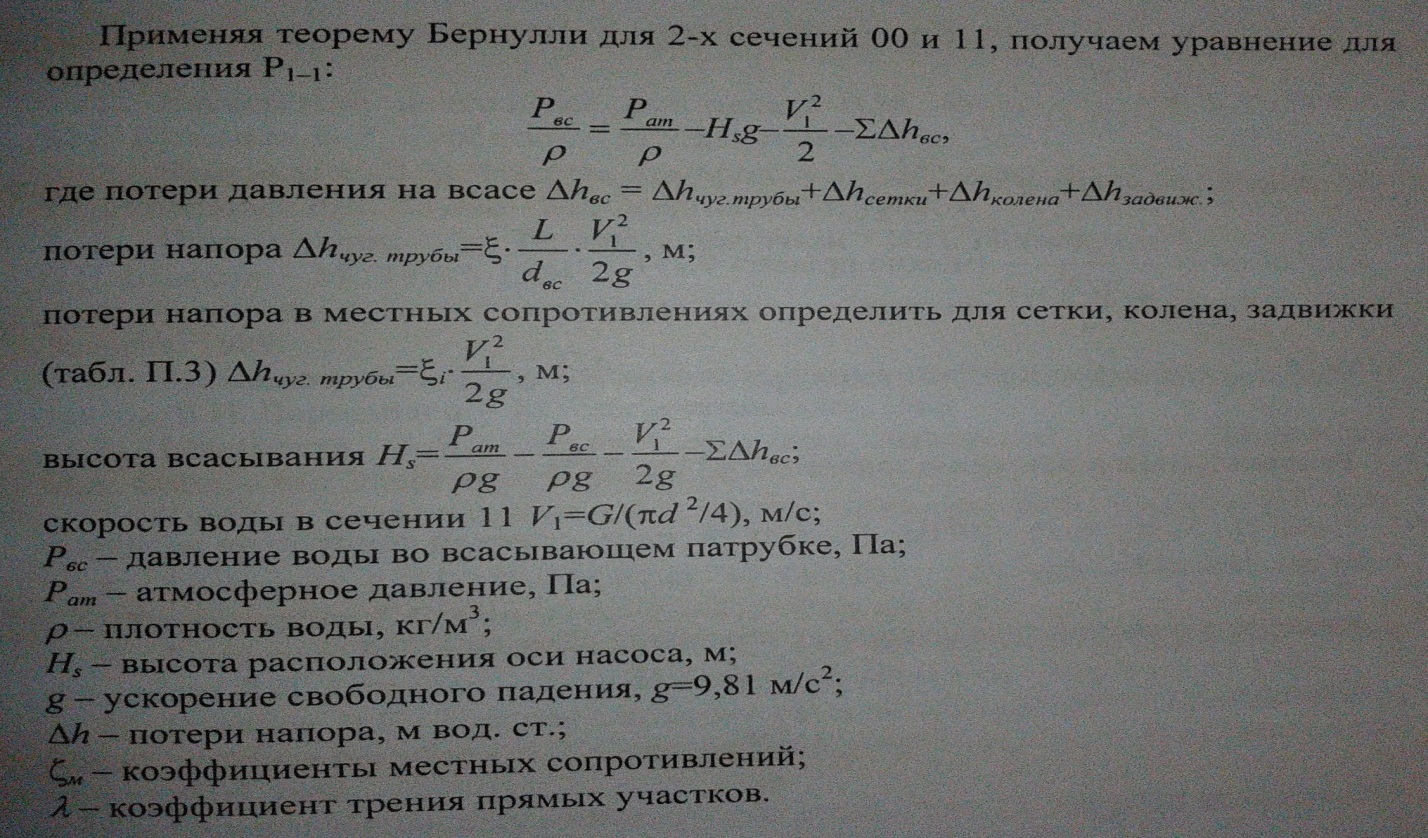 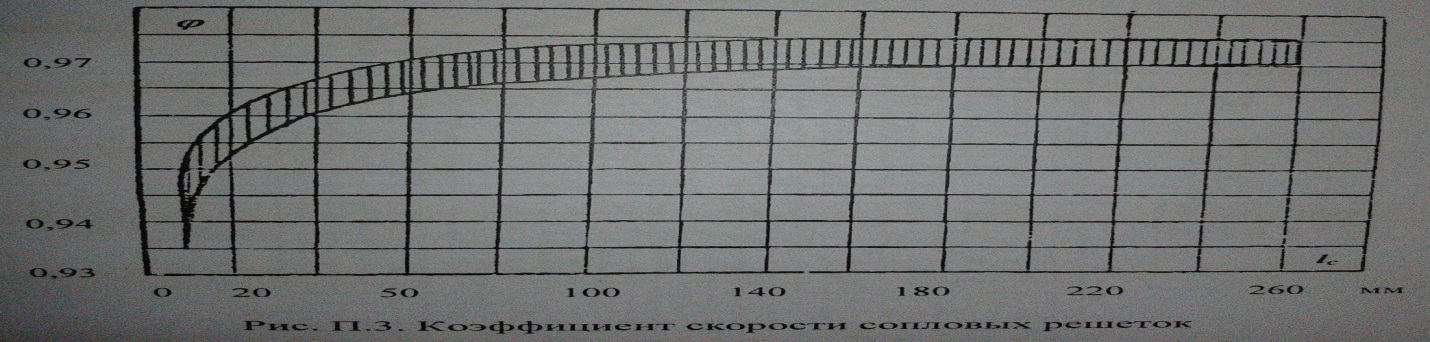 Задача 3Подобрать вентилятор для обеспечения производительности Q и полное давление P при температуре воздуха t. Привод от асинхронного электродвигателя. Определить мощность двигателя для вентилятора.Дано Q = 4,1 м3/с     P = 700 Па    t = 26 градСЗадача 4Определить производительность поршневого компрессора двойного действия, если диаметр поршня Dn=600мм, длина хода поршня S=300мм, диаметр штока поршня dш=130мм, число оборотов в минуту n=180, давление при входе Pвс=0,095Мпа, при выходе Pнаг=0,95Мпа, КПД подачи 0,87.